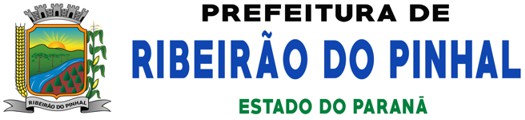 Processo Administrativo de Concessão de Diárias Nº.361/2022.Proposta de ConcessãoPROPONENTE	INFORMAÇÃO ORÇAMENTÁRIASUPERVISORCONCESSÃOPAGAMENTO / RECEBIMENTOPUBLICAÇÃO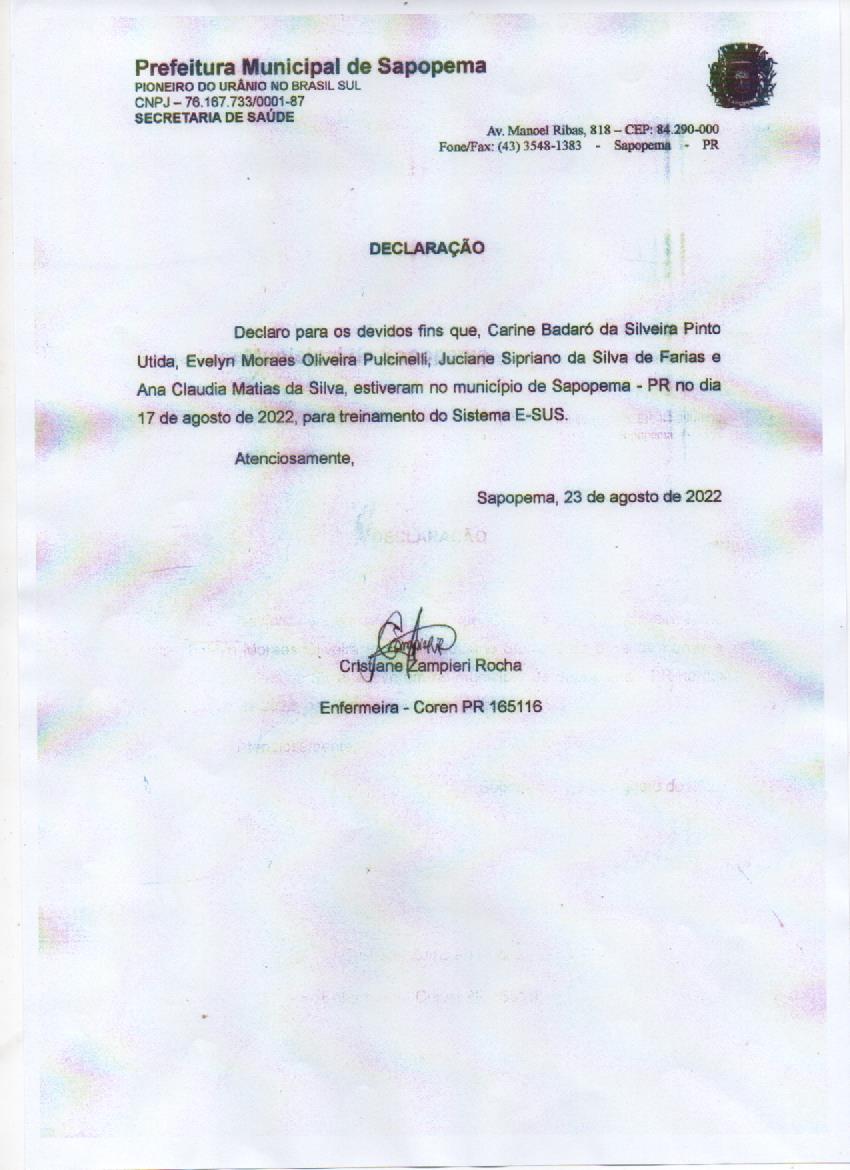 NOME: Juciane Sipriano da Silva de FariasCARGO/FUNÇÃO: AGENTE DE SAÚDE CPF: 020.300.269.56LOCAL, SERVIÇO A SER EXECUTADO E PERÍODO DE AFASTAMENTO.: para treinamento sobre o sistema de informação E-SUS em Sapopema-PrVALOR DA DIÁRIA – R$40,00 (quarenta reais)_____________________________________Juciane SiprianoExiste disponibilidade orçamentária para a concessão da diária, através da dotação orçamentária nº _______;Em,23/08/2022.______________Marcelo CorinthSuperior hierárquico do Departamento ou Secretaria em que o proponente encontra-se lotado, responsável por controlar e fiscalizar as saídas dos agentes públicos a serviço do município.___________________________Nadir Sara Melo Fraga Cunha Ordenadora de DespesasConcedo diária solicitada, conforme relatório do supervisor em anexo. Requisite-se e pague(m)-se;                                                ____________________________Dartagnan Calixto FraizPrefeito MunicipalPaga a importância de R$40,00 referente à concessão de diária(s), no dia 17/08/2022 conforme relatório em anexo através da conta corrente do Poder Executivo com nº..... para a conta corrente do solicitante com o nº.19437-0, da agência nº.3882 Itau.__________________________Nadir Sara Melo Fraga Cunha Ordenadora de DespesaO presente documento está de acordo com as normas regulamentares pertinentes, ficará à disposição de quem possa interessar (em arquivo próprio do município) e será publicado no Portal de Transparência do Município de Ribeirão do Pinhal._________________________Adilson Martins Inácio